  MUSIC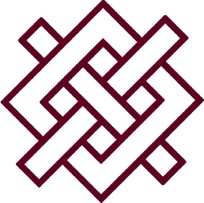 Lytchett Matravers Primary School’s Music Curriculum IntentOur aim is to engage and inspire pupils to develop both a love of music and their talent as musicians. We aim to develop a critical engagement with music, allowing them to compose, listen to and perform a wide range of musical styles both in individual and group settings.In KS1, our musicians will…Use their voices expressively and creatively, by singing songs and speaking rhymes and chants. Be taught to play tuned and un-tuned instruments musically. They will experiment with, create, select and combine sounds using the interrelated dimensions.Listen with concentration and understanding to a range of high quality live and recorded music.Improvise and compose by experimenting with, creating, selecting and combining sounds using the interrelated dimensions. In KS2, our musicians will…Play and perform in solo and ensemble contexts, using their voices and tuned and untuned instruments with increasing accuracy, fluency, control and expression.Listen with attention to detail and recall sounds with increasing aural memory. Appreciate and understand a range of high quality music drawn from different traditions, composers and musicians. Improvise and compose music for a range of purposes using the interrelated dimensions.          Lytchett Matravers Primary School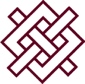 Progression Map 1: IMPROVISING AND COMPOSINGMUSIC CURRICULUM – SINGINGMUSIC CURRICULUM – SINGINGMUSIC CURRICULUM – SINGINGYear 3Year 4Year 5Year 6IntentIntentIntentOur musicians will have the skills to improvise and compose music meaningfully and confidently.Our musicians will have the skills to improvise and compose music meaningfully and confidently.Our musicians will have the skills to improvise and compose music meaningfully and confidently.Our musicians will have the skills to improvise and compose music meaningfully and confidently.Planning ConsiderationsPlanning ConsiderationsPlanning ConsiderationsHave children experienced music with different structures?Have children used any methods of notation?Have children used tempo and style in their work?Do children have any understanding of what the dimensions of music are?Do children understand what a scale is?Do children understand the concept of time in music?Have children experienced chords at all?Do children understand what musical genre are?Substantive KnowledgeSubstantive KnowledgeSubstantive KnowledgeOur musicians:Know which instruments or sounds to choose to create intended effects.Know what tempo is.Know what timing is.Know what style is.Know what a graphic score is.Know how to use pictures and symbols to represent sounds. Can interpret pictures and symbols when creating sounds.Know how to communicate in different groupings to compose effectively.Our musiciansUnderstand that music has a beginning, middle and end.Can identify a staff, stave and some notes using standard notation.Can create and interpret graphic scores. Know what tempo is.Know what timing is.Know what style is.MMC: Capture and record creative ideas using: graphic symbols, rhythm notation and time signatures, staff notation, technologyOur musicians:Know that the musical dimensions include pitch, dynamics, tempo, texture and duration. Know that music can have different structures and know what structure means in relation to music.Know that staff notation is like a code for music.Know what 4/4 and ¾ time are. Know what the pentatonic scale means.MMC: Capture and record creative ideas using: graphic symbols, rhythm notation and time signatures, staff notation, technologyOur musicians:Know what chords areKnow what chromatic meansKnow how to read and write using staff notationDisciplinary KnowledgeDisciplinary KnowledgeDisciplinary KnowledgeOur musicians can: Improvise and compose with awareness of style, tempo and timing.Begin to compose to a given structure.Compose in a variety of groupings. Begin to use various methods of notation. Combine different sounds to create a specific mood or feeling.MMC: Become more skilled in improvising, using voices, tuned and un-tuned percussion), inventing short “on-the-spot” responses using a limited note range. Structure musical ideas to create music that has a beginning, middle and end.Combine known rhythmic notation with letter names to create rising and falling phrases using three notes. Compose song accompaniments on un-tuned percussion using known rhythms and note values. Our musicians can:Improvise and compose with awareness of style, tempo and timing. Compose to a given structure. Confidently use various methods of notation, including beginning to use staff notation, to record compositions Use notation in performance. Compose using the dimensions of music at an appropriate level. MMC: Improvise on a limited range of pitches on the instrument they are learning, (MP) making use of musical features such as legato and staccato. Begin to make compositional decisions about the overall structure of improvisations.Combine known rhythmic notation with letter names to create short pentatonic phrases.Arrange individual notation cards of known note values to create sequences of 2,3,4 beat phrases arranged into bars.Introduce major and minor chords. Our musicians can:Improvise and compose with awareness of musical dimensions. Compose to a given musical structure eg ABAUse notation, including staff notation, confidently and clearly. Create music which meets specific criteria.Use the pentatonic scaleChoose the most appropriate tempo for a piece of music. Differentiate between 4/4 and ¾ time.MMC: Improvise freely over a drone. Improvise over a simple groove, responding to the beat; experiment with a wider range of dynamics, including ff, pp, mf and mp.Compose melodies made from pars of phrases in either C maj or A min. Compose a short ternary piece in pairs. Use chords to compose music to evoke a specific atmosphere etc, or accompany a silent film or to set a scene.Our musicians can: Improvise and compose with awareness of musical dimensions and different genre.Read and record using simple staff notation.Use methods of notation confidently and clearly. Can use different musical devices in compositions such as chords and chromatics.MMC: Create music with multiple sections that include repetition and contrast. Use chord changes as part of an improvised sequence.  Extend improvised melodies beyond 8 beats over a fixed groove.Plan and compose an 8 or 16 beat melodic phrase using the pentatonic scale. Notate this melody. Compose melodies made from pairs of phrases in either G maj or E min; can enhance with chordal or rhythmic accompaniment. Compose a ternary piece, using available music software / apps to create and record it. Our Pupil Promise… key opportunities and experiences for all of our pupilsOur Pupil Promise… key opportunities and experiences for all of our pupilsOur Pupil Promise… key opportunities and experiences for all of our pupilsChildren will have access to regular use of tuned and untuned instruments in lesson times.  Opportunities for peripatetic music lessons.•	Children will have access to regular use of tuned and untuned instruments in lesson times.  •	Opportunities for peripatetic music lessons.•	DMS Musicianship Programme for a term during Y4•	Children will have access to regular use of tuned and untuned instruments in lesson times.  •	Opportunities for peripatetic music lessons.Children will have access to regular use of tuned and untuned instruments in lesson times.  Opportunities for peripatetic music lessons.